Instrukcja obsługi Raport dotyczący rozliczenia środków na pomoc UkrainieWprowadzenieRaport dotyczy rozliczenia środków finansowych (otrzymanych i wydatkowanych) związanych realizacją zadań wynikających z ustawy z dnia 12 marca 2022 r. o pomocy obywatelom Ukrainy w związku z konfliktem zbrojnym na terytorium tego państwa.Sporządzany jest przez dysponentów środków budżetu państwa (z zachowaniem struktury dysponentów, o której mowa w rozporządzeniu Ministra Finansów z dnia 15 stycznia 2014 r. w sprawie szczegółowego sposobu wykonywania budżetu państwa) w zakresie środków na rzecz pomocy obywatelom Ukrainy, w szczegółowości klasyfikacji budżetowej, o której mowa w rozporządzeniu Ministra Finansów z dnia 2 marca 2010 r. w sprawie szczegółowej klasyfikacji dochodów, wydatków, przychodów i rozchodów oraz środków pochodzących ze źródeł zagranicznych. Raportowaniu podlegają zarówno środki na wydzielonych rachunkach dochodów(R w kolumnie 3 Budżet/Rachunek), jak również te, które będą wydatkowane w ramach planu finansowego jednostki (B w kolumnie 3 Budżet/Rachunek). Instrukcja obsługi skoroszytu „Raport jednostkowy”Wybór roku sprawozdawczego: 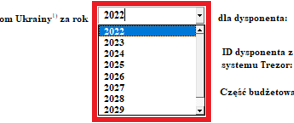 Wybór ID dysponenta z systemu TrezorZaimportuj dane z API TrezorZaimportuj dane słownikowe za pomocą przycisku 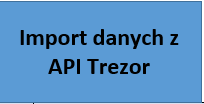 Wybierz ID dysponentaWpisz ręcznie,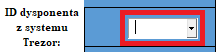 lubWybierz jednostkę z listy składającej się z dwóch kolumn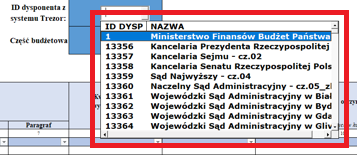 Odpowiednie nazwy / wartość powinny wyświetlić się w pozycjach:- dla dysponenta;- część budżetowa.Uzupełnienie raportuW przypadku braku występowania pozycji z list rozwijanych w kolumnach 2-7 i 10 należy powtórzyć importowanie danych z API Trezor (pkt 2a instrukcji) Na dole raportu są przyciski za pomocą których można dodawać bądź usuwać wiersze.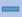 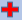 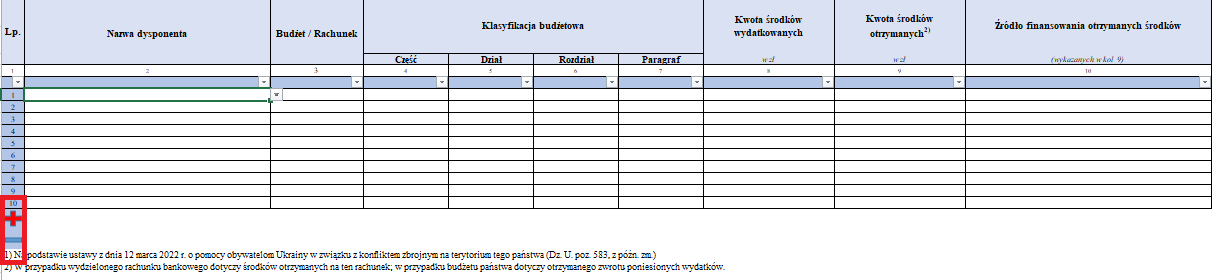 Zwracaj uwagę na to czy wszystkie reguły są spełnione. Raport nie zawiera funkcji komentowania błędnych pozycji, dlatego nie wysyłaj do dysponenta nadrzędnego raportu z niespełnionymi regułami. Jeśli którakolwiek z reguł nie będzie spełniona wyświetlą się w odpowiedniej komórce w kolumnach K i L odpowiednie komentarze oraz linia, w której jest błąd podświetli się na czerwono.Reguły:Jeżeli w kolumnach 2-10 są jakieś wartości/jest tekst to jeśli którakolwiek z kolumn 2-7 jest pusta pojawi się komunikat Tekst/Wartość z kolumn 2-7 i 10 muszą/musi odpowiadać słownikowi, który jest ukryty przed użytkownikiem.Kolumny 5 i 6 muszą być zgodne ze sobą (dział i rozdział)Wartości w kolumnach 8-9 mogą być liczbowe bądź komórki mogą pozostać pusteJeżeli w zakresie kolumn 1-7 zostały uzupełnione komórki, ale kolumny 8-9 są puste pojawi się komunikatKolumny 8-10 mogą być pusteJeśli wartość w kol. 10 jest pusta to i w kol. 9 musi być pustaTekst z kolumny 2 musi odpowiadać komórce H1Tekst z kolumny 4 musi odpowiadać komórce H3Komunikaty w kolumnach K i LNiespełniona reguła. Wszystkie kolumny muszą być uzupełnione oprócz kolumny 8-10Niespełniona reguła. Wartość w kolumnie 2 nieprawidłowaNiespełniona reguła. Wartość w kolumnie 3 nieprawidłowaNiespełniona reguła. Wartość w kolumnie 4 nieprawidłowaNiespełniona reguła. Wartość w kolumnie 5 nieprawidłowaNiespełniona reguła. Wartości w kolumnie 5 i 6 są niezgodne (dział i rozdział)Niespełniona reguła. Wartość w kolumnie 6 nieprawidłowaNiespełniona reguła. Wartość w kolumnie 7 nieprawidłowaNiespełniona reguła. Wartość w kolumnie 8 lub 9 nieprawidłowa (musi być wartość liczbowa)W zakresie kolumn 1-7 zostały uzupełnione komórki, ale kolumny 8-9 są pusteNiespełniona reguła. Wartość w kolumnie 9 nieprawidłowa (musi być różna od tekstu)Niespełniona reguła. Kolumna 10 musi być pusta jeśli kolumna 9 jest pustaNiespełniona reguła. Jeśli wartość w kolumnie 10 pusta to i w 9 musi być pustaNiespełniona reguła. Wartość w kolumnie 10 nieprawidłowaZapisz plik w odpowiednim formacieZapisz plik używając przycisku z ikoną  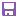 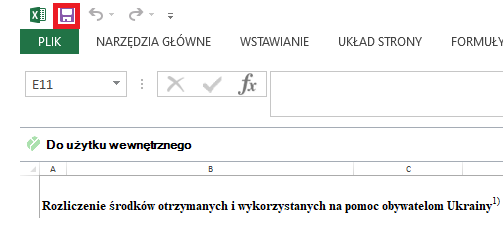 lubZapisz jako w formacie *xlsm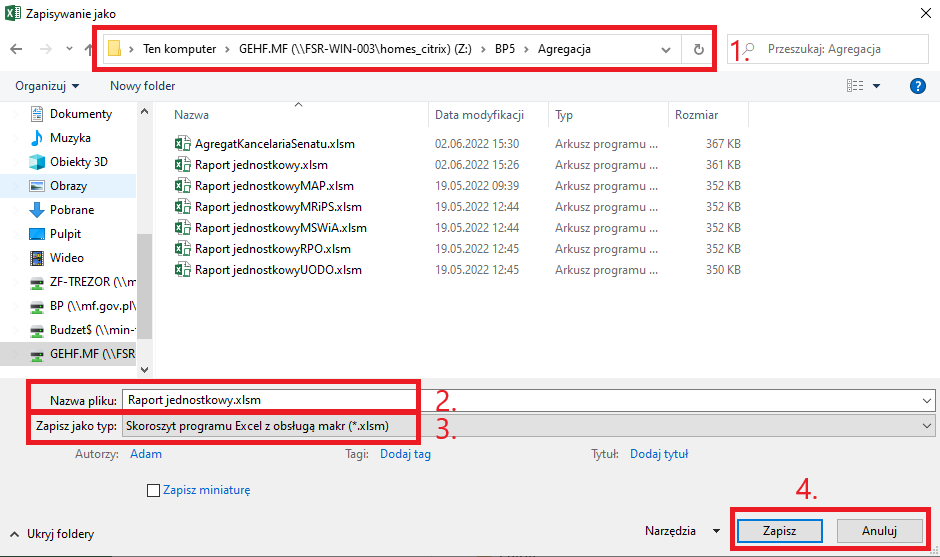 Wybierz folder do zapisuNadaj nazwę plikuWybierz typ pliku „Skoroszyt programu Excel z obsługą makr (*.xlsm)”Zatwierdź poprzez wybór przycisku  lub anuluj klikając w przycisk  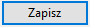 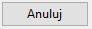 Instrukcja obsługi skoroszytu „Agregat”Wybór roku sprawozdawczego: 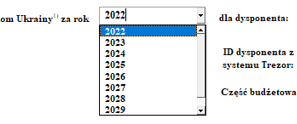 Wybór ID dysponenta z systemu TrezorZaimportuj dane z API Trezor Zaimportuj dane słownikowe za pomocą przycisku 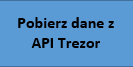 Wybierz ID dysponentaWpisz ręcznie,lubWybierz jednostkę z listy składającej się z dwóch kolumnOdpowiednie wartości powinny się wyświetlić w komórkach H1:H3Agregacja danych z folderuKliknij w przycisk „Agreguj”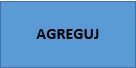 Wskaż folderPoniżej przykładowy folder. Wybierz folder, a następnie kliknij w przycisk „Wybierz” bądź jeśli chcesz anulować operację w przycisk „Anuluj”.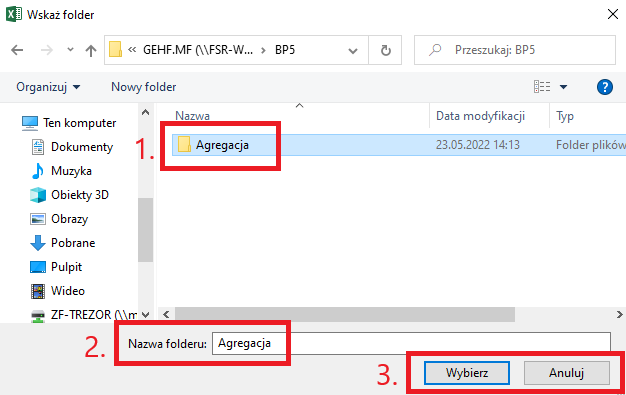 Kliknij w wybrany folder, aby go wybraćWybrany folder pojawi się jako nazwa folderu (można też wpisać nazwę folderu ręcznie)Zatwierdź poprzez wybór przycisku  lub anuluj klikając w przycisk  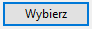 Pamiętaj! W wybranym folderze mogą znajdować się tylko pliki do agregacji w formacie *.xl*. Jeśli nie pojawi się żaden błąd/komunikat tabela poniżej zostanie uzupełniona. Pamiętaj! W folderze z raportami do agregacji nie należy umieszczać innych plików, które nie dotyczą agregacji (np. własnych zestawień w formacie *.xl*). W tym przypadku agregacja nie zostanie przeprowadzona pomyślnie.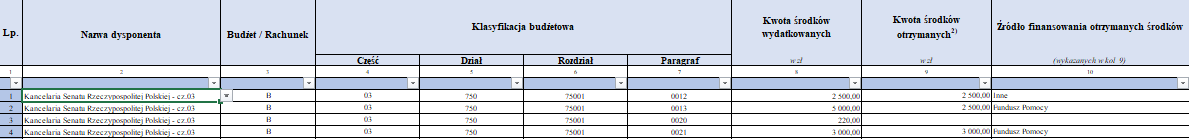 Niezgodność części lub okresu sprawozdawczegoKomunikat o niezgodności częściW przypadku braku jednolitości części budżetowych na którymkolwiek z raportów agregowanych pojawi się komunikat, który wyświetli informację o niemożliwości agregacji plików. Postępuj dalej zgodnie z komunikatem.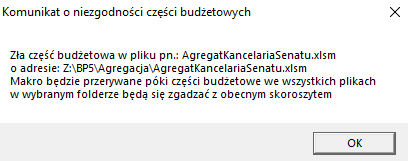 Komunikat o niezgodności okresu sprawozdawczegoW przypadku braku jednolitości okresu sprawozdawczego na którymkolwiek z raportów agregowanych pojawi się komunikat, który wyświetli informację o niemożliwości agregacji plików. Postępuj dalej zgodnie z komunikatem.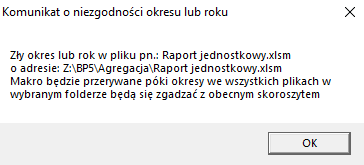 Weryfikacja regułZwracaj uwagę na to czy wszystkie reguły są spełnione. Jeśli którakolwiek z reguł nie będzie spełniona wyświetlą się w odpowiedniej komórce w kolumnach K i L odpowiednie komentarze oraz linia, w której jest błąd podświetli się na czerwono. Jeśli nie możesz znaleźć którejkolwiek pozycji z list rozwijanych w kolumnach 2-7 i 10 należy powtórzyć importowanie danych z API Trezor (pkt 2a instrukcji).Reguły:Jeżeli w kolumnach 2-10 są jakieś wartości/jest tekst to jeśli którakolwiek z kolumn 2-7 jest pusta pojawi się komunikat Tekst/Wartość z kolumn 2-7 i 10 muszą/musi odpowiadać słownikowi, który jest ukryty przed użytkownikiem.Kolumny 5 i 6 muszą być zgodne ze sobą (dział i rozdział)Wartości w kolumnach 8-9 mogą być liczbowe bądź komórki mogą pozostać pusteJeżeli w zakresie kolumn 1-7 zostały uzupełnione komórki, ale kolumny 8-9 są puste pojawi się komunikatKolumny 8-10 mogą być pusteJeśli wartość w kol. 10 jest pusta to i w kol. 9 musi być pustaTekst z kolumny 2 musi odpowiadać komórce H1Tekst z kolumny 4 musi odpowiadać komórce H3Okres i rok w agregowanych plikach z folderu musi się zgadzać ze skoroszytem „Agregat”Część budżetowa w agregowanych plikach z folderu musi się zgadzać ze skoroszytem „Agregat”. Komunikaty w kolumnach K i LNiespełniona reguła. Wszystkie kolumny muszą być uzupełnione oprócz kolumny 8-10Niespełniona reguła. Wartość w kolumnie 2 nieprawidłowaNiespełniona reguła. Wartość w kolumnie 3 nieprawidłowaNiespełniona reguła. Wartość w kolumnie 4 nieprawidłowaNiespełniona reguła. Wartość w kolumnie 5 nieprawidłowaNiespełniona reguła. Wartości w kolumnie 5 i 6 są niezgodne (dział i rozdział)Niespełniona reguła. Wartość w kolumnie 6 nieprawidłowaNiespełniona reguła. Wartość w kolumnie 7 nieprawidłowaNiespełniona reguła. Wartość w kolumnie 8 lub 9 nieprawidłowa (musi być wartość liczbowa)W zakresie kolumn 1-7 zostały uzupełnione komórki, ale kolumny 8-9 są pusteNiespełniona reguła. Wartość w kolumnie 9 nieprawidłowa (musi być różna od tekstu)Niespełniona reguła. Kolumna 10 musi być pusta jeśli kolumna 9 jest pustaNiespełniona reguła. Jeśli wartość w kolumnie 10 pusta to i w 9 musi być pustaNiespełniona reguła. Wartość w kolumnie 10 nieprawidłowaZapisz plik w odpowiednim formacieZapisz plik używając przycisku z ikoną  lubZapisz jako w formacie *xlsm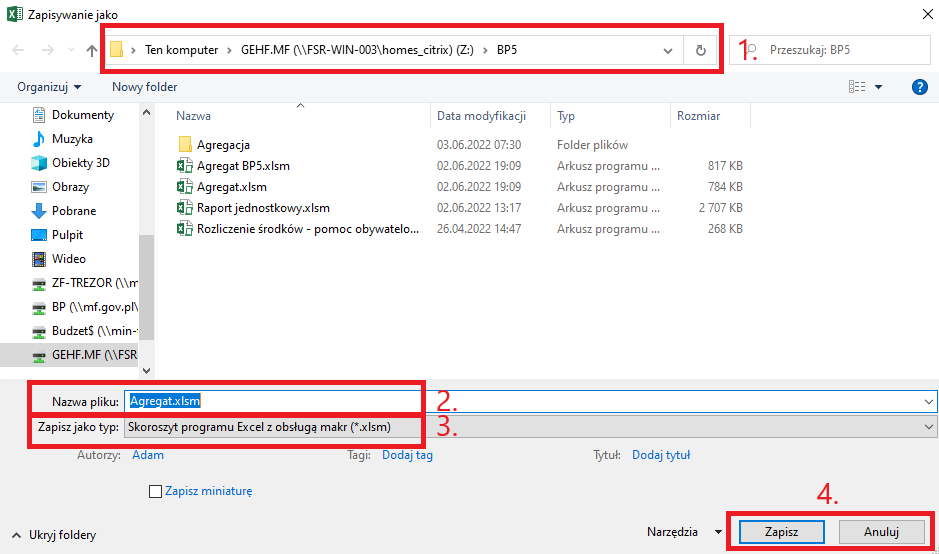 Wybierz folder do zapisuNadaj nazwę plikuWybierz typ pliku „Skoroszyt programu Excel z obsługą makr (*.xlsm)”Zatwierdź poprzez wybór przycisku  lub anuluj klikając w przycisk  